With pie*, peas and pud!*Pies from Low Howgill, ApplebyLicensed bar: Wine, lager, soft drinks etc available to purchaseDate:  FRIDAY, 23rd February 2024Venue:  WARCOP PARISH HALLTime:  QUIZ STARTS 7.30PM PROMPTTickets:  £9 PER PERSON, INCLUDING FOODPRIZES FOR TOP 3 TEAMS, PLUS RAFFLE (Max number in team = 6)To buy a ticket, please contact either of the people below by midday on TUESDAY 20th February (for catering purposes).  Please mention when booking if you would like the steak, vegetarian (cheese & onion), vegan or gluten-free options.Carol on 017683 53450 or carolwhite1@onetel.com or Pat on 017683 42188Raffle prizes will be gratefully received and can be left at the hall on Thursday mornings, or with any Parish Hall committee member.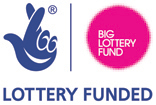          ALL PROCEEDS TO WARCOP PARISH HALL 